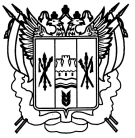 Российская ФедерацияСобрание депутатов Заветинского сельского поселенияЗаветинского района Ростовской областиР е ш е н и е           ПринятоСобранием депутатов                                                     18 марта 2024 годаВ соответствии с Федеральным законом от 21.12.2001 № 178-ФЗ «О приватизации государственного и муниципального имущества», Уставом муниципального образования «Заветинское  сельское поселение», в связи с наличием объектов имущества казны муниципального образования «Заветинское сельское поселение», не подлежащих к использованию в решении вопросов местного значения муниципального образования «Заветинское  сельское поселение», Собрание депутатов Заветинского  сельского поселенияРЕШИЛО:  1. Внести в приложение к решению Собрания депутатов  Заветинского сельского поселения от 13.12.2023 № 61 «О прогнозном плане (программе) приватизации муниципального имущества муниципального образования «Заветинское  сельское поселение» на плановый период 2024 - 2026 годов» изменение, изложив перечень муниципального имущества казны Заветинского сельского поселения, которое планируется приватизировать в 2024 - 2026  годах, в следующей редакции:Перечень и характеристики муниципального имущества, составляющего казну муниципального образования «Заветинское  сельское поселение», которое планируется приватизировать в плановый период 2024 - 2026 годовПрогнозобъемов поступлений в бюджет муниципального образования «Заветинский район» в результате исполнения Прогнозного плана приватизацииИсходя из оценки прогнозируемой стоимости намечаемых к приватизации объектов, а также предполагаемых способов их приватизации, в 2024 году ожидаются поступления в бюджет муниципального образования «Заветинское сельское поселение» доходов от приватизации муниципального имущества муниципального образования «Заветинское сельское поселение» в размере 4836958,00 рублей от продажи иного имущества, составляющего казну муниципального образования «Заветинское сельское поселение».В 2024 - 2026 годах на основании дополнительных предложений Администрации Заветинского сельского поселения может быть дополнительно сформирован состав подлежащего приватизации муниципального имущества муниципального образования «Заветинское сельское поселение» и продолжена работа по приватизации.2. Настоящее решение вступает в силу со дня его официального обнародования.3. Контроль за исполнением настоящего решения возложить на постоянную комиссию по бюджету, местным налогам, сборам, тарифам и муниципальной собственности (А.Е. Беденко).            Председатель Собрания депутатов          - глава Заветинского сельского поселения                              В.И. Решетников	         село Заветное         18 марта 2024 года          	№ 69	О внесении изменений в решение Собрания депутатов Заветинского сельского поселения от 13.12.2023             № 61 «О прогнозном плане (программе) приватизации муниципального имущества муниципального образования «Заветинское  сельское поселение» на плановый период 2024 - 2026 годов»Вид объекта недвижимости (наименование) Вид объекта недвижимости (наименование) Местонахождение Кадастровый номер объекта недвижимости Назначение имущества Недвижимое имуществоНедвижимое имуществоНедвижимое имуществоНедвижимое имуществоНедвижимое имущество1.  Помещение (Помещение),             площадь 45,8 кв. м., в здании с кадастровым номером 61:11:0010101:9687Ростовская область, Заветинский район, с. Заветное, ул. Ломоносова, д. 136-а, помещение 1 Ростовская область, Заветинский район, с. Заветное, ул. Ломоносова, д. 136-а, помещение 1 61:11:0010101:10280Нежилое 2. Помещение (Помещение),             площадь 37,5 кв. м., в здании с кадастровым номером 61:11:0010101:9687Ростовская область, Заветинский район, с. Заветное, ул. Ломоносова, д. 136-а, помещение 2 Ростовская область, Заветинский район, с. Заветное, ул. Ломоносова, д. 136-а, помещение 2 61:11:0010101:10281Нежилое 3. Помещение (Помещение),             площадь 18,9 кв. м., в здании с кадастровым номером 61:11:0010101:9687Ростовская область, Заветинский район, с. Заветное, ул. Ломоносова, д. 136-а, помещение 3Ростовская область, Заветинский район, с. Заветное, ул. Ломоносова, д. 136-а, помещение 361:11:0010101:10282Нежилое 4. Помещение (Помещение),             площадь 20,5 кв. м., в здании с кадастровым номером 61:11:0010101:9694Российская Федерация, Ростовская область, Заветинский район, с. Заветное, ул. Ломоносова, д. 136а, помещение 1бРоссийская Федерация, Ростовская область, Заветинский район, с. Заветное, ул. Ломоносова, д. 136а, помещение 1б61:11:0010101:10293Нежилое 5. Помещение (Помещение), площадь 25,3 кв. м., в здании с кадастровым номером 61:11:0010101:9694Российская Федерация, Ростовская область, муниципальный район Заветинский, сельское поселение Заветинское,с. Заветное, ул. Ломоносова, д. 136а,             помещение 2бРоссийская Федерация, Ростовская область, муниципальный район Заветинский, сельское поселение Заветинское,с. Заветное, ул. Ломоносова, д. 136а,             помещение 2б61:11:0010101:10297Нежилое 6. Помещение (Помещение),             площадь 24,5 кв. м., в здании с кадастровым номером 61:11:0010101:9694Российская Федерация, Ростовская область, муниципальный район Заветинский, сельское поселение Заветинское,с. Заветное, ул. Ломоносова, д. 136а,             помещение 3бРоссийская Федерация, Ростовская область, муниципальный район Заветинский, сельское поселение Заветинское,с. Заветное, ул. Ломоносова, д. 136а,             помещение 3б61:11:0010101:10296Нежилое 7. Помещение (Помещение),             площадь 25,8 кв. м., в здании с кадастровым номером 61:11:0010101:9694Российская Федерация, Ростовская область, муниципальный район Заветинский, сельское поселение Заветинское,с. Заветное, ул. Ломоносова, д. 136а,             помещение 4бРоссийская Федерация, Ростовская область, муниципальный район Заветинский, сельское поселение Заветинское,с. Заветное, ул. Ломоносова, д. 136а,             помещение 4б61:11:0010101:10294Нежилое 8. Помещение (Помещение),             площадь 24,7 кв. м., в здании с кадастровым номером 61:11:0010101:9694Российская Федерация, Ростовская область, муниципальный район Заветинский, сельское поселение Заветинское,с. Заветное, ул. Ломоносова, д. 136а,             помещение 5бРоссийская Федерация, Ростовская область, муниципальный район Заветинский, сельское поселение Заветинское,с. Заветное, ул. Ломоносова, д. 136а,             помещение 5б61:11:0010101:10295Нежилое 9. Здание (Здание),                площадь 286 кв. м., в пределах земельного участка, площадь 1116 кв. м.Ростовская область, Заветинский район,  с. Заветное, ул. Ломоносова, д. 136Ростовская область, Заветинский район,  с. Заветное, ул. Ломоносова, д. 13661:11:0010101:968961:11:0010101:10067Нежилое Земли населенных пунктов 10. Здание (нежилое здание),                площадь 1346,1 кв. м., в пределах земельного участка, площадь 11815 кв. м.Российская Федерация, Ростовская область, Заветинский район, Заветинское сельское поселение,                              с. Заветное,                           ул. Гвардейская, 25иРоссийская Федерация, Ростовская область, Заветинский район, Заветинское сельское поселение,                              с. Заветное,                           ул. Гвардейская, 25и61:11:0010101:826961:11:0010101:9728Нежилое Земли населенных пунктов	Транспорт	Транспорт	Транспорт	Транспорт	ТранспортНаименование, индивидуализирующие признакиМестонахождениеМестонахождениеНазначение имущества11. Автомобиль наименование (тип ТС): LADA SAMARA (легковой);   марка, модель: LADA ВАЗ - 211540; идентификационный номер (VIN): XTA21154084567680; категория В, 2008 год изготовления; модель,  № двигателя: 11183, 4822011; шасси (рама) отсутствует; кузов № ХТА21154084567680; цвет кузова темно-зеленый; мощность двигателя - 80,9 л. с. (59,5 кВт); рабочий объем двигателя - 1596 куб. см.; тип двигателя: бензиновыйРостовская область, Заветинский район,  с. Заветное, пер. Кирова, 14Ростовская область, Заветинский район,  с. Заветное, пер. Кирова, 14-Транспортное средство	Движимое имущество	Движимое имущество	Движимое имущество	Движимое имущество	Движимое имуществоНаименование (год выпуска)МестонахождениеМестонахождение12. Заточный станок 632 (1983 г.);Пресс гидравлический ОКС-167 (1983 г.);Кранбалка 3т (1983 г.);Кранбалка 3т (1986 г.);Кранбалка 2т (1984 г.);Компрессор 234 (1986г.); Пресс для изготовления шлакоблочного кирпича;Шкаф электрический (1980 г.);Шкаф управления (1980 г.).Ростовская область, Заветинский район, с. Заветное, ул. Гвардейская, д. 25иРостовская область, Заветинский район, с. Заветное, ул. Гвардейская, д. 25и--